Twitch e Gameloft annunciano che Heroes of Order & Chaos è il primo MOBA in formato mobile a integrare una funzione di streaming video Gameloft espande l’integrazione di Twitch a tutti i dispositivi Apple dotati di processore A6, sia per Heroes of Order & Chaos che Asphalt 8: AirborneSAN FRANCISCO, STATI UNITI – 27 agosto 2014 - Twitch, la principale piattaforma di streaming video e community per giocatori al mondo, ha annunciato che Heroes of Order & Chaos di Gameloft è il primo MOBA (Multiplayer Online Battle Arena) per dispositivi mobile a includere le proprie funzioni di streaming video. L’annuncio rappresenta la seconda partnership tra le due società, infatti, Twitch e Gameloft hanno già collaborato per fare di Asphalt 8: Airborne, il celebre gioco di corse arcade, il primo titolo mobile con una funzione integrata di streaming video tramite Twitch. Inoltre, Gameloft annuncia di aver ampliato il numero di modelli di iPhone e iPad compatibili con Twitch sia in Heroes of Order & Chaos che Asphalt 8: Airborne.In Heroes of Order & Chaos, il primo MOBA per dispositivi mobile, i giocatori possono allearsi e combattere con i propri amici in alcune frenetiche battaglie multigiocatore. Con più di 11 milioni di download, il gioco include 45 eroi tra cui scegliere, sfide 3 contro 3 e 5 contro 5, tre mappe differenti, una nuova lega per giocatore singolo e diversi potenziamenti per le abilità, che consentiranno ai giocatori più esperti di scegliere la migliore strategia per affrontare le battaglie. Grazie al supporto nativo per Twitch di Heroes of Order & Chaos, ora i giocatori potranno trasmettere in streaming le proprie sessioni di gioco sul canale di Twitch e interagire con il pubblico utilizzando il supporto integrato per videocamera, microfono e chat. ”Heroes of Order & Chaos è il MOBA di riferimento nel settore mobile. Era quindi naturale che fosse il primo titolo a integrare Twitch”, ha dichiarato Baudouin Corman, Vicepresidente editoriale per il territorio americano. “È sempre un piacere collaborare con il talentuoso team di Twitch per estendere la compatibilità di questa straordinaria tecnologia con più giochi e dispositivi.”Il settore mobile è molto importante per Twitch, come ha evidenziato la sua applicazione, che ha già superato i 15 milioni di download. A luglio, oltre 5,7 milioni di spettatori unici hanno guardato contenuti video per 2,5 miliardi di minuti attraverso l’applicazione mobile di Twitch. La trasmissione di contenuti in streaming relativi ai titoli mobile rappresenta un nuovo obiettivo di crescita per Twitch, con Asphalt 8: Airborne e Heroes of Order & Chaos, che saranno i primi due giochi mobile a integrare questa funzione.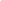 “Il mobile gaming è onnipresente, perciò siamo alla costante ricerca di ottimi giochi in linea con gli interessi della community di Twitch”, ha dichiarato Brooke Van Dusen, Responsabile Business Development di Twitch. “I MOBA sono uno dei generi più quotati sulla nostra piattaforma, perciò Heroes of Order & Chaos è il titolo perfetto per integrare le funzioni streaming di Twitch e mostrare ciò che i nostri utenti stanno giocando.”Ora la funzione di Twitch per Heroes of Order & Chaos e Asphalt 8: Airborne funziona su tutti i dispositivi Apple dotati di processori A6 e A7, incluso iPhone 5, iPhone 5C, iPhone 5S, iPad Air, iPad Mini Retina e iPad 4. Inoltre, Gameloft ha lanciato Asphalt_tv, un canale Twitch in cui saranno trasmessi contenuti di Asphalt 24 ore su 24.  Entrambi i giochi sono attualmente disponibili su App Store. I nuovi contenuti legati a Twitch saranno disponibili negli aggiornamenti rilasciati il 28 agosto 2014.Heroes of Order & Chaos: https://itunes.apple.com/us/app/heroes-order-chaos-multiplayer/id509458284?mt=8 Asphalt 8: Airborne: https://itunes.apple.com/us/app/asphalt-8-airborne/id610391947?mt=8 Informazioni su TwitchTwitch è la più importante piattaforma video e community per giocatori al mondo. Più di 55 milioni di giocatori si connettono tutti i mesi su Twitch per trasmettere, assistere e parlare di giochi. Twitch è la piattaforma video più utilizzata dai protagonisti del settore videoludico, tra cui produttori, sviluppatori, rappresentanti della stampa e giocatori occasionali, per lo streaming in diretta o su richiesta dei più svariati contenuti, che spaziano dalle sessioni di gioco, a contenuti generati dagli utenti, fino a eventi di sport elettronici. A febbraio 2014, il Wall Street Journal ha classificato Twitch come il quarto più grande sito web in termini di picchi di traffico Internet negli Stati Uniti, consolidando il marchio come uno dei leader dell’industria dell’intrattenimento e l’epicentro di video sociali dedicati ai giocatori. Per maggiori informazioni, visitare: http://twitch.tv.Informazioni su GameloftGameloft® è leader mondiale nella produzione di giochi scaricabili e social game. Dal 2000, Gameloft® sviluppa giochi per tutte le piattaforme digitali, tra cui cellulari, smartphone, tablet (incluso dispositivi Apple® iOS, Android® e Windows®), set top box e connected TV. Gameloft ha creato e sviluppato alcuni brand di proprietà come Asphalt®, Order & Chaos, Modern Combat e Dungeon Hunter, ma ha anche dato vita a importanti collaborazioni con diversi marchi riconosciuti a livello internazionale come Universal®, Illumination Entertainment®, Disney®, Marvel®, Hasbro®, FOX®, Mattel® e Ferrari®.	 
Gameloft è presente in tutto il mondo, impiegando oltre 5.200 sviluppatori e distribuendo i propri titoli in più di 100 paesi. Gameloft è quotata presso il mercato azionistico di Parigi (NYSE Euronext: GFT.PA, Bloomberg: GFT FP, Reuters: GLFT.PA). Negli Stati Uniti gli ADR sponsorizzati di livello I (ticker: GLOFY) sono venduti da OTC)###Contatti:Michele BaratelliSEMEA Senior Marketing Manager, Gameloft Michele.baratelli@gameloft.com Chase PR Director, Twitch 415-810-0995chase@twitch.tv@chasejustchase